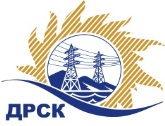 Акционерное Общество«Дальневосточная распределительная сетевая  компания»Протокол № 175/УТПиР-ВПзаседания закупочной комиссии по запросу предложений в электронной форме (участники которого могут быть только субъекты малого и среднего предпринимательства)  на право заключения договора  на Строительство гаража на базе СП СЭС, с разработкой ПСД   лот № 116.1  раздел  2.1.1.  ГКПЗ 2019ЕИС – 31807363760 (МСП)КОЛИЧЕСТВО ПОДАННЫХ ЗАЯВОК НА УЧАСТИЕ В ЗАКУПКЕ: 1 (две) заявки.КОЛИЧЕСТВО ОТКЛОНЕННЫХ ЗАЯВОК:  0 заявок.ВОПРОСЫ, ВЫНОСИМЫЕ НА РАССМОТРЕНИЕ ЗАКУПОЧНОЙ КОМИССИИ: О рассмотрении результатов оценки  ценовых предложений Участников.О признании заявок соответствующими условиям Документации о закупке по результатам рассмотрения ценовых предложений.О ранжировке заявокО выборе победителя закупкиВОПРОС № 1.  О рассмотрении результатов оценки  ценовых предложений УчастниковРЕШИЛИ:Признать объем полученной информации достаточным для принятия решения.Принять к рассмотрению ценовые предложения следующих участников:ВОПРОС № 2. О признании заявок соответствующими условиям Документации о закупке по результатам рассмотрения ценовых предложенийРЕШИЛИ:Признать ценовые предложения следующих Участников:удовлетворяющими по существу условиям Документации о закупке и принять их к дальнейшему рассмотрению.ВОПРОС № 3.  О ранжировке заявокРЕШИЛИ:Утвердить расчет баллов по результатам оценки заявок:Утвердить ранжировку заявок:ВОПРОС № 4.  О выборе победителя закупкиРЕШИЛИ:Признать Победителем закупки Участника, занявшего 1 (первое) место в ранжировке по степени предпочтительности для Заказчика: 56382 (ООО «ЭнергоСетьПроект») на условиях: с ценой заявки 10 631 292,24 руб. без учета НДС. Срок выполнения работ: с момента заключения договора до 31 декабря 2019 года. Условия оплаты: Предварительная оплата (авансирование) осуществляется в размере 30% от стоимости работ в течение 30 (тридцати) календарных дней с даты получения Заказчиком счета. Последующие платежи в размере 70% (семидесяти процентов) от стоимости работ выплачиваются в течение 30 (тридцати) календарных дней с даты подписания актов выполненных работ (КС-2) и справок о стоимости выполненных работ и затрат (КС-3), на основании выставленных Подрядчиком счетов.  Гарантийные обязательства: Гарантийный срок нормальной эксплуатации объекта (без аварий, нарушения технологических параметров его работы, работы в пределах проектных параметров и режимов) и работ устанавливается 60 (шестьдесят) месяцев с момента сдачи Объекта в эксплуатацию.  Гарантийный срок на поставляемые Подрядчиком оборудование и материалы устанавливается с момента сдачи Объекта в эксплуатацию и составляет не менее 60 (шестидесяти) месяцев, если  иное не установлено заводом изготовителем. Инициатору договора обеспечить подписание договора с Победителем не ранее чем через 10 (десять) календарных дней и не позднее 20 (двадцати) календарных дней после официального размещения итогового протокола по результатам закупки.Победителю закупки в срок не позднее 3 (трех) рабочих дней с даты официального размещения итогового протокола по результатам закупки обеспечить направление по адресу, указанному в Документации о закупке, информацию о цепочке собственников, включая бенефициаров (в том числе конечных), по форме и с приложением подтверждающих документов согласно Документации о закупке.Коврижкина Е.Ю.(4162) 397-208город  Благовещенск«29» марта 2019 года№ п/пИдентификационный номер УчастникаДата и время регистрации заявки156382- ООО «ЭнергоСетьПроект»04.03.2019 15:51256800- ООО «Апогей»05.03.2019 04:14№ п/пИдентификационный номер УчастникаДата и время регистрации заявки156382- ООО «ЭнергоСетьПроект»04.03.2019 15:51256800- ООО «Апогей»05.03.2019 04:14№ п/пИдентификационный номер Участника156382- ООО «ЭнергоСетьПроект»256800- ООО «Апогей»Критерий оценки (подкритерий)Весовой коэффициент значимостиВесовой коэффициент значимостиКоличество баллов, присужденных заявке по каждому критерию / подкритерию
(с  учетом весового коэффициента значимости) Количество баллов, присужденных заявке по каждому критерию / подкритерию
(с  учетом весового коэффициента значимости) Количество баллов, присужденных заявке по каждому критерию / подкритерию
(с  учетом весового коэффициента значимости) Критерий оценки (подкритерий)критерия подкритерия56382- ООО «ЭнергоСетьПроект»56382- ООО «ЭнергоСетьПроект»56800- ООО «Апогей»Критерий оценки 1: Цена договора90%-//-0,0350,0350,001Критерий оценки 2: Квалификация (предпочтительность) участника10%-//-0,50,50,5Подкритерий 2.1: Деловая репутация (участие в судебных разбирательствах)-//-100%5,05,05,0Итоговый балл заявки 
(с учетом весовых коэффициентов значимости)Итоговый балл заявки 
(с учетом весовых коэффициентов значимости)Итоговый балл заявки 
(с учетом весовых коэффициентов значимости)0,5350,5010,501Место в ранжировке (порядковый № заявки)Дата и время регистрации заявкиНаименование, адрес и ИНН Участника и его идентификационный номерИтоговая цена заявки, 
руб. без НДС Возможность применения приоритета в соответствии с 925-ПП1 место04.03.2019 15:5156382- ООО «ЭнергоСетьПроект»10 631 292,24нет2 место05.03.2019 04:1456800- ООО «Апогей»10 712 649,19нетСекретарь Закупочной комиссии: Елисеева М.Г.   _____________________________